Publicado en Madrid el 20/04/2017 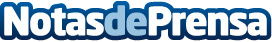 NKE gana por cuarta vez el Premio Autodesk Platinum Club 2017NKE logra el premio Top Reseller 2017 en las categoría de: Net Subscription Growth (Crecimiento Neto de Suscripciones) y New Subscription Sold (Nuevas Suscripciones Vendidas), para España e ItaliaDatos de contacto:NataliaNota de prensa publicada en: https://www.notasdeprensa.es/nke-gana-por-cuarta-vez-el-premio-autodesk Categorias: Software Premios Construcción y Materiales http://www.notasdeprensa.es